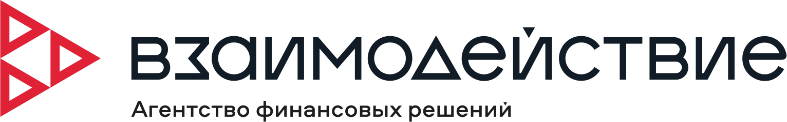 				                                                                              УТВЕРЖДЕНЫ              		Приказом Директора ООО МКК «ВЛИЯНИЕ ЗАПАДА»от «10» декабря 2022 года № 55-одОБЩИЕ УСЛОВИЯ ДОГОВОРА ПОТРЕБИТЕЛЬСКОГО МИКРОЗАЙМА 	Настоящие Общие условия договора потребительского займа (далее – ОУ) с ООО МКК «ВЛИЯНИЕ ЗАПАДА» (далее – МФО или Кредитор) разработаны и утверждены в одностороннем порядке для многократного применения МФО вместе с Индивидуальными условиями договора потребительского займа (далее – ИУ), а также для регулирования отношений, возникающих между МФО и физическим лицом (заемщиком) в связи с заключением и исполнением договора потребительского займа (далее - Договор), в том числе обеспеченного залогом, которые являются неотъемлемой частью договора потребительского займа. МФО вправе в одностороннем порядке вносить изменения в ОУ при условии, что соответствующие изменения не повлекут за собой возникновение новых или увеличение размера существующих денежных обязательств Заемщика по Договору. В случае внесения изменений в ОУ они становятся обязательными для Сторон со дня размещения новой редакции ОУ на Сайте по адресу: www.sfgroup.ruТермины и определения  Перечисленные в настоящем пункте и используемые в настоящем документе термины и выражения имеют следующее значение:   «День погашения займа» – день, когда сумма Основного долга и Процентов должна быть уплачена Заемщиком в соответствии с условиями Договора займа. «Договор займа» – договор, заключенный Заемщиком и Кредитором. «Заемщик» – лицо, обратившееся к Кредитору с заявлением о предоставлении Займа. «Индивидуальные условия договора» – условия договора потребительского займа, содержащие основные условия Договора займа, подлежащие согласованию с Заемщиком в индивидуальном порядке (далее-ИУ).  «Кредитор или Займодавец» – Общество с ограниченной ответственностью микрокредитная компания  «ВЛИЯНИЕ ЗАПАДА» (ОГРН – 1197456001236; юридический адрес - 630005, город Новосибирск, ул. Каменская,51, номер в государственном реестре МФО Банка России - 1903475009166 от «28» февраля 2019 года). телефон горячей линии: 8-800-500-03-01, официальный сайт: www.sfgroup.ru «Общие условия договора» – настоящие Общие условия договора потребительского займа (далее – ОУ).  Глава 1. Общие положения1.3.        Настоящие ОУ предназначены для многократного использования и распространяются на все Договоры, заключенные с Заемщиками.1.4.    Подписание Заемщиком ИУ означает принятие ОУ полностью и согласие со всеми их положениями. Любые оговорки, изменяющие или уточняющие ОУ, которые могут быть сделаны Заемщиком при заключении Договора, не имеют юридической силы, если иное не предусмотрено Сторонами.1.5.   Заключая Договор, Заемщик подтверждает свое согласие с условиями предоставления, использования, возврата займа, начисления процентов по нему, сроками и размерами платежей, а также подтверждает, что данная информация была предоставлена Заемщику в полном объеме до заключения Договора. Заемщик подтверждает, что ему известно и понятно, что в случае заключения Договора, он обязуется исполнять должным образом и соблюдать все положения Договора, составными и неотъемлемыми частями которого являются ОУ и ИУ.Глава 2.  Способы и порядок обмена информацией между микрофинансовой организацией  и заемщиком.2.1.    Микрофинансовая организация и заемщик обмениваются информацией (сообщениями) в приведенных ниже ситуациях (при наступлении ниже приведенных событий) приведенными ниже способами:2.2.  В иных, не предусмотренных настоящими Общими условиями события, при которых у заемщика/микрофинансовой организации возникает обязанность и/или необходимость направить информацию микрофинансовой организации/заемщику, сообщение направляется способом, согласованным в индивидуальных условиях договора потребительского микрозайма.2.3.    В случае если в индивидуальных условиях договора потребительского микрозайма содержатся иные способы и порядок направления информации, применяются способы и порядок направления информации, указанные в индивидуальных условиях договора потребительского микрозайма.2.4. Настоящим Заемщик и Кредитор выражают свое согласие на применение уполномоченным представителем Кредитора собственноручной подписи при подписании Договора (включая его неотъемлемые части), а также любых иных документов, связанных с возникновением, изменением и/или прекращением правоотношений между Заемщиком и Кредитором.глава 3 Общие положения 3.1.   Требования к заемщику: микрозайм предоставляется дееспособным гражданам РФ возрастом от 18 лет; 3.2. Договор займа считается заключенным Сторонами с момента предоставления Заемщику суммы Займа. До момента предоставления суммы Займа Заемщику Стороны не считаются юридически связанными условиями Договора займа.3.3. Решение о заключении договора займа или отказе в заключении договора займа принимается Кредитором на основании рассмотрения анкеты-заявления не позднее рабочего дня, следующего за днем ее получения. 3.4. В случае, когда к Кредитору обращается не заемщик, а его представитель, такие обращения принимаются и рассматриваются только при наличии нотариально удостоверенной доверенности, содержащей полномочия по представлению интересов клиента по вопросам, связанным с заключением, изменением, расторжением, исполнением договора микрозайма между Заемщиком и Кредитором. глава 4. Предмет Договора 4.1. Кредитор на условиях срочности, возвратности, платности передает в собственность Заемщику сумму Займа в соответствии с ИУ в валюте: рубль РФ, а Заемщик обязуется возвратить Кредитору такую же сумму Займа, а также уплатить проценты за пользование Займом в размерах и в порядке, определенных Договором, а в случае нарушения обязательств по договору займа оплатить неустойку (пени), предусмотренную договора потребительского займа. 4.2. Сумма Займа и проценты за пользование Займом (далее – Проценты) составляют общую сумму задолженности (далее – Задолженность), которая подлежит погашению Заемщиком в соответствии с графиком платежей, установленном в ИУ. Срок возврата займа, указывается Индивидуальных условий договора потребительского займа, с одновременным предоставлением заемщику графика платежей. 4.3. Договор считается заключенным на срок, указанный в п. 2 ИУ. Срок возврата микрозайма в соответствии с п. 2 ИУ. При этом обязательства Заёмщика считаются надлежащим образом исполненными, а договор потребительского займа прекращает свое действие только после погашения всей Задолженности, уплаты неустойки (пени), а также возмещения издержек и убытков Кредитора, возникших вследствие неисполнения/ненадлежащего исполнения Заемщиком своих обязательств.(для договора потребительского займа, обеспеченного залогом транспортного средства)4.4.   Исполнение заемного обязательства по настоящему договору и иных требований по нему обеспечивается в соответствии с п. 12 и 13 Индивидуальных условий, то есть Договором Залога.4.5. Договор залога транспортного средства составляется и подписывается Сторонами вместе с настоящим Договором и является его неотъемлемой частью.4.6. В случае не предоставления заемщиком надлежащего (по качеству) предмета залога в обеспечение исполнения обязательств по займу, или обнаружения дефектов у транспортного средства после заключения указанного договора залога, займодавец вправе потребовать в течение 5 дней возврата всей или части задолженности заемщика по настоящему договору, а заемщик обязуется исполнить указанное требование. глава 5. Порядок начисления процентов. 5.1. Проценты начисляются на сумму микрозайма со дня, следующего за днем получения суммы микрозайма, и по дату возврата суммы микрозайма в полном объеме (включительно). При расчете процентов по микрозайму количество дней в месяце и в году принимается равным календарному. Полная стоимость займа зависит от срока пользования микрозаймом и его обеспеченности. Процентная ставка, подлежащая применению к Договору займа, определяется ИУ договора. Кредитор вправе проводить акции на более выгодных условиях, чем указаны выше. Решение о проведении таких акций публикуется на официальном сайте Кредитора. 5.2. Переменная процентная ставка по договору займа не применима, в связи с чем увеличение суммы расходов Заемщика, по сравнению с ожидаемой суммой расходов рублях, не возможно. глава 6. Порядок предоставления займа . 6.1. Предоставление микрозайма и рассмотрение возможности его предоставления возможно исключительно на основании заявления-анкеты Заемщика о предоставлении микрозайма, а также после ознакомления и предоставления согласия Заемщика со следующими документами:   • Правилами предоставления займов;  • Информацией об условиях предоставления займа;   • Общими условия договора займа;   • Регламентом об использовании сайта Общества;   * Согласия на обработку персональных данных;  * Данных для расчета платежеспособности Заемщика и показателя его долговой нагрузки6.2. Порядок рассмотрения заявления-анкеты указан в Правилах предоставления микрозаймов. 6.3.  Микрозайм предоставляется Заемщику наличными денежными средствами в офисе Кредитора, либо перечисляются на расчетный счет заемщика, указанный в договоре, либо переводятся на карту заемщику путем использования платежной системы; 6.4. Моментом предоставления Займа Заемщику признается момент непосредственного получения Заемщиком суммы Займа;   6.5. Заемщик не обязан заключать иные договоры и потреблять иные услуги, связанные с исполнением договора займа. глава 7. Порядок погашения задолженности. Пролонгация (продление) договора 7.1. Заёмщик погашает Задолженность в пользу Кредитора одноразовым платежом в соответствии с п. 6 ИУ одним из следующих способов:   •   внесение наличных денежных средств в кассу в офисе Кредитора (бесплатный способ);  • безналичный перевод денежных средств на расчетный счет Кредитора через банковские организации. 7.2.  Обязательство по погашению каждого очередного платежа считается исполненным надлежащим образом, если вся сумма платежа фактически поступила на расчетный счет Кредитора в полном объеме не позднее даты, указанной в графике платежей. В случае получения Кредитором от Заёмщика суммы, превышающей размер текущего платежа, без соблюдения требований о порядке уведомления Кредитора о досрочном погашении Задолженности, Кредитор учитывает разницу в счет погашения платежа при окончательном расчете по договору.7.2.1. Согласно утвержденному в Обществе порядку зачисление платежей в счет погашение задолженности, зачисление таких платежей происходит в день их поступления на расчетный счет Общества только в операционное время, а именно с 9.00 до 17.30. При этом поступившие денежные средства в счет погашения такой задолженности на р /счет Общества в период, превышающий операционное время, зачисляются на этот счет только на следующий рабочий день.7.3. Сумма произведенного Заемщиком платежа по Договору в случае, если она недостаточна для полного исполнения обязательств Заемщика по Договору, погашается в следующей очередности: -задолженность по процентам (за пользование займом);   -задолженность по займу (основному долгу); - выплата неустойки (пени); -проценты, начисленные за текущий период платежей; -сумма займа за текущий период платежей; -иные платежи. 7.4.    Заемщик вправе досрочно погасить Задолженность перед Кредитором полностью или частично.7.4.1. Для осуществления досрочного погашения Задолженности Заемщик обязан письменно уведомить Кредитора о таком намерении за 15 календарных дней до даты такого погашения. Заявление о досрочном погашение задолженности может быть подано в течение любого рабочего дня.7.4.2. Кредитор в день обращения, но не более пяти календарных дней со дня подписания заявления Заемщиком, производит расчет суммы основного долга и процентов за фактический срок пользования займом, подлежащих уплате Заемщиком, но не более 14 календарных дней со дня уведомления кредитора о таком возврате и не менее чем за 14 дней до дня возврата потребительского микрозайма., Заявление подписывается в подразделении Общества, в которым был заключен договор.7.4.3. При невозможности осуществления расчетов по полному досрочному погашению Задолженности (вследствие позднего зачисления денежных средств на расчетный счет Кредитора, не уведомления / не своевременного уведомления Заемщиком Кредитора по установленной форме о своем желании осуществить досрочное погашение Задолженности либо недостаточности суммы денежных средств, необходимой для досрочного погашения Задолженности) в заявленную Заемщиком дату досрочного погашения Задолженности, соответствующее заявление Заемщика утрачивает силу, и Кредитор осуществляет списание денежных средств в размере платежа, предусмотренного графиком платежей. Оставшуюся часть после погашения очередного платежа поступивших денежных средств Кредитор учитывает на отдельном счете заемщика и, в случае отсутствия в период действия договора соответствующего заявления от заемщика, зачисляет их в счет оплаты долга при окончательном расчете по договору.глава 8. Права и обязанности сторон Договора 8.1. Кредитор (Займодавец) обязуется: 8.1.1.   В случае соответствия заемщика внутренним требованиям Кредитора, установленным ОУ и правилами предоставления займов, достоверности информации, предоставленной Заемщиком в анкете-заявлении, при отсутствии обстоятельств, очевидно свидетельствующих о том, что предоставленная заемщику сумма не будет возвращена в срок и принятия Кредитором решения о заключении Договора, предоставить Заёмщику Заём в порядке, установленном Правилами предоставления ООО МКК «ВЛИЯНИЕ ЗАПАДА» микрозаймов физическим лицам, на условиях, указанных в ИУ и ОУ.8.1.2. Предоставить микрозайм наличными денежными средствами либо в безналичной форме путем перечисления Суммы микрозайма по реквизитам, указанным Заемщиком в заявлении о предоставлении микрозайма, либо на карту с использованием национальной платежной системой.8.1.3.Предоставлять заемщику информацию о суммах и датах платежей заемщика по договору потребительского кредита (займа) или порядке их определения с указанием отдельно сумм, направляемых на погашение основного долга по потребительскому кредиту (займу), и сумм, направляемых на погашение процентов, а также общей суммы выплат заемщика в течение срока действия договора потребительского кредита (займа), определенной исходя из условий договора потребительского кредита (займа), действующих на дату заключения договора потребительского кредита (займа).8.1.4. Направить Заемщику бесплатно информацию о наличии просроченной задолженности по настоящему Договору, способом, установленным Договором, не позднее 7 календарных дней с даты возникновения просроченной задолженности. 8.1.5.При досрочном возврате части микрозайма предоставить Заемщику информацию о полной стоимости микрозайма в случае, если досрочный возврат микрозайма привел к изменению полной стоимости микрозайма, а также уточненный срок платежа (график платежей) по настоящему Договору, если такой срок (график) ранее предоставлялся Заемщику в письменном виде в течение 2 (двух) рабочих дней со дня досрочного возврата части микрозайма.8.1.6. Предоставлять Заемщику указанную в ч.4 ст.5 Федерального закона от 21.12.2013 №353-ФЗ информацию бесплатно. Копии документов, содержащих информацию, указанную в ч.4 ст.5 Федерального закона от 21.12.2013 № 353-ФЗ, должны быть предоставлены Заемщику по его запросу за плату, не превышающую затрат на их изготовление.8.1.7 Предоставлять Заемщику по его требованию копии подписанных Заемщиком индивидуальных условий Договора микрозайма, подписанного Заемщиком заявления на предоставление микрозайма, документа, подтверждающего выдачу Заемщику микрозайма, согласий, предоставленных Заемщиком во исполнение законодательства РФ, регулирующего порядок взыскания просроченной задолженности, документа, подтверждающего полное исполнение Заемщиком обязательств по Договору микрозайма. Копии указанных документов предоставляются Заемщику бесплатно (однократно) либо за плату, не превышающую расходов на их изготовление (неограниченное количество раз) в течение 10 (десяти) рабочих дней со дня регистрации запроса Заемщика в «Журнале регистрации обращений» за исключением документа, подтверждающего полное исполнение Заемщиком обязательств по Договору микрозайма, который предоставляется Заемщику в течение 1 (одного) рабочего дня. В случае невозможности предоставить указанные копии документов, займодавец обязан обосновать такую невозможность. 8.1.8. Кредитор не вправе требовать от Заемщика уплаты по Договору платежей, не указанных в  Договоре.8.1.9.   Кредитор вправе изменить ОУ Договора при условии, что это не повлечет за собой возникновение новых или увеличение размера существующих денежных обязательств Заемщика по настоящему Договору. В этом случае Займодавец направляет Заемщику уведомление в письменном виде заказным письмом с уведомлением о вручении, содержащее информацию об изменениях общих условий настоящего Договора.8.1.10. При предоставлении целевого микрозайма контролировать расходование Заемщиком Суммы микрозайма посредством отправки Заемщику запроса о предоставлении отчета об использовании микрозайма либо посредством личного контроля.8.1.11. Кредитор обязан выдать по требованию Заёмщика в случае полного исполнения им своих обязательств по Договору документ, подтверждающий получение исполнения обязательства в полном объеме.Заемщик обязуется:8.2.1. По истечении срока, на который выдан микрозайм, полностью вернуть полученную Сумму микрозайма, уплатить Займодавцу проценты за пользование микрозаймом, в размере указанном в ИУ Договора и Графике платежей, а также, если таковые возникли, полностью оплатить проценты по неустойке (пеню), предусмотренные настоящим Договором. 8.2.2. В письменном виде в течение 3 (трех) рабочих дней уведомить Займодавца об изменении контактной информации, используемой для связи с ним, в том числе об изменении своего места проживания, адреса регистрации, реквизитов, указанных в настоящем Договоре, а также обо всех других изменениях, имеющих существенное значение для полного и своевременного исполнения обязательств по настоящему Договору, в том числе об изменении способа связи Займодавца с Заемщиком. *Заемщик несет риск последствий, вызванных отсутствием необходимых сведений у Займодавца. 8.2.3. В случае предоставления целевого микрозайма предоставить Займодавцу отчет об использовании Суммы микрозайма в течение трех календарных дней с момента получения запроса от Займодавца.  8.2.4. Систематически посещать официальный сайт Кредитора, с целью проверки действующей редакцию ОУ Договора микрозайма. 8.2.5.  Не уступать любые свои права по Договору третьим лицам.  8.2.6. Хранить документы о любых платежах по микрозайму на протяжении всего срока действия Договора микрозайма, а также в течение трех лет со дня внесения последнего платежа. В рамках настоящего пункта под документами о любых платежах по займу подразумеваются любые финансовые документы – квитанции, чеки, платежные поручения, корешки ПКО, чеки и т.д., подтверждающие факт осуществления Заемщиком платежа в адрес Кредитора. (для договора потребительского займа, обеспеченного залогом транспортного средства)8.2.7. Заключить договор залога транспортного средства, принадлежащего ему на праве собственности, в обеспечение полного и надлежащего исполнения своих обязательств перед Залогодателем, возникших из настоящего договора займа, и (или) обеспечить настоящий договор займа поручительством.8.2.8. Предоставить в залог транспортное средство, принадлежащее ему на праве собственности, которое должно находиться в удовлетворительном состоянии, отвечающим требованиям, предъявляемым к такому роду имуществу.8.2.9. Одновременно с указанным транспортным средством предоставить в залог принадлежности и документы, относящиеся к нему, а именно: паспорт транспортного средства (далее ПТС), копию свидетельства о регистрации транспортного средства.8.2.10. Установить на транспортное средство, которое является предметом залога, оборудование спутникового мониторинга.8.2.11. Оплатить услуги заимодавца и иных третьих лиц, если указаны таковые в Индивидуальных условий.8.2.12. По первому требованию займодавца, предоставлять заложенное имущество (транспортное средство) для его осмотра на предмет соблюдения требований по обеспечению исполнения обязательств по настоящему договору, то есть на отсутствие любых повреждений, влияющих на снижение рыночной стоимости предмета залога.8.2.13. В случае повреждения, хищения, уничтожения, невозможности обнаружить заложенное транспортное средство либо иного другого случая, когда возврат оборудования спутникового мониторинга Займодавцу становится не возможным, возместить Заимодавцу возникшие в связи с этим убытки в полном объеме, не зависимо от наличия либо отсутствия вины Заемщика в причинении данных убытков.8.2.14. Предоставлять по запросу займодавца необходимую информацию и предмет залога для осуществления им контроля за реализацией положений настоящего договора в течение срока его действия.8.2.15. Оперативно устранять выявленные займодавцем нарушения, связанные с исполнением обязательств по договору.8.2.16. В случае просрочки платежа, по первому требованию займодавца, предоставить заложенное транспортное средство Кредитору для его постановки на дебиторскую стоянку до погашения образовавшейся задолженности или реализации автомобиля в счет погашения этого долга.  8.3. Кредитор (займодавец) вправе: 8.3.1. Проверять сведения, сообщенные Заёмщиком, в том числе запрашивать у третьих лиц о действительности предоставленных Заемщиком сведений. 8.3.2.   Потребовать досрочного возврата оставшейся суммы Займа вместе с причитающимися Процентами и расторжения Договора, в случаях, предусмотренных законодательством РФ. 8.3.3. Уступать или иным образом отчуждать любые свои права (полностью или частично) по Договорам займа и залога любому третьему лицу без согласия Заёмщика. С разрешения Заемщика передавать право требования (или его части) по Договорам займа и залога любому индивидуальному предпринимателю или любому физическому лицу. Заемщик проинформирован и признает, что у него имеется возможность запрета Кредитору уступки права требования по Договорам указанным лицам, чем он воспользоваться не желает. 8.3.4. Обрабатывать (совершать любое действие (операция) или совокупность действий (операций), совершаемых с использованием средств автоматизации или без использования таких средств с персональными данными, включая сбор, запись, систематизацию, накопление, хранение, уточнение (обновление, изменение), извлечение, использование, передачу (распространение, предоставление, доступ), обезличивание, блокирование, удаление, уничтожение) персональные данные Заемщика, содержащиеся в Договоре, Заявлении-Анкете, иных документах в целях заключения и исполнения Договора и осуществления действий, направленных на взыскание просроченной задолженности по Договору займа. 8.3.5. Предоставлять Заёмщику рассрочку, отсрочку исполнения обязательства по Договору займа, а также реструктуризировать Задолженность. 8.3.6. Кредитор вправе уменьшить в одностороннем порядке постоянную процентную ставку, уменьшить размер неустойки (пени) или отменить ее полностью или частично, не применять к Заемщику ответственность за неисполнение денежного обязательства, либо  установить период, в течение которого она не взимается, либо принять решение об отказе взимать неустойку (пеню) и проценты за неисполнение денежного обязательства, а также изменить Общие условия при условии, что это не повлечет за собой возникновение новых или увеличение размера существующих денежных обязательств Заемщика по договору микрозайма. 8.3.7.  Займодавец вправе осуществить, а Заемщик запретить уступку прав(требований) по договору потребительского кредита(займа) только юридическому лицу, осуществляющему профессиональную деятельность по предоставлению потребительских займов, юридическому лицу, осуществляющему деятельность по возврату просроченной задолженности физических лиц в качестве основного вида деятельности, специализированному финансовому обществу или физическому лицу, указанному в письменном согласии Заемщика, полученном Займодавцем после возникновения у Заемщика просроченной задолженности по договору потребительского кредита(займа), с последующим уведомлением Заемщика в срок, не превышающий 15 рабочих дней со дня уступки права требования, одним из способов, предусмотренных в п. 16 и 21 ИУ.Заемщик проинформирован и признает, что у него имеется возможность запрета Кредитору уступки права требования по договору займа указанному лицу. 8.3.8.Передавать персональные данные заемщика и лиц, предоставивших обеспечение по договору потребительского кредита (займа), в соответствии с законодательством Российской Федерации о персональных данных при уступке прав (требований) по договору займа. 8.3.9.Потребовать досрочного возврата оставшейся суммы потребительского кредита (займа) вместе с причитающимися процентами и (или) расторжения договора потребительского кредита (займа), уведомив об этом заемщика способом, установленным договором, и установив разумный срок возврата оставшейся суммы потребительского кредита (займа), который не может быть менее чем тридцать календарных дней с момента направления кредитором уведомления в случае нарушения заемщиком условий договора потребительского кредита (займа) в отношении сроков возврата сумм основного долга и (или) уплаты процентов продолжительностью (общей продолжительностью) более чем шестьдесят календарных дней в течение последних ста восьмидесяти календарных дней. 8.3.10.Взаимодействовать с заемщиком и лицами, предоставившими обеспечение по договору потребительского кредита (займа) при совершении действий, направленных на возврат во внесудебном порядке задолженности, возникшей по договору потребительского кредита (займа), в рамках требований Федерального закона № 230-ФЗ от 6 июля 2016 года.8.3.11.Споры и претензии Сторон по исполнению договора потребительского микрозайма разрешаются Сторонами путем переговоров, а при не достижении согласия все споры, разногласия и требования, возникающие по исполнению договора потребительского микрозайма или в связи с ним, в том числе связанные с его заключением, изменением, исполнением, нарушением, расторжением, прекращением и действительностью, подлежат решению в государственном суде по месту нахождения ответчика.8.3.12.После подписания договоров займа представить необходимую информацию по состоявшимся сделкам в Национальное бюро кредитных историй (далее - НБКИ) без согласия заемщика на ее представление. Источники формирования кредитной истории (Займодавец) представляют информацию в бюро кредитных историй в срок, предусмотренный договором о предоставлении информации, но не позднее окончания второго рабочего дня, следующего за днем совершения действия (наступления события), информация о котором входит в состав кредитной истории, либо за днем, когда источнику формирования кредитной истории стало известно о совершении такого действия (наступлении такого события).8.3.13.В течение действия настоящего договора незамедлительно информировать НБКИ о ходе исполнения субъектом кредитной истории (заемщиком) принятых им обязательств по договору, в том числе в случае их нарушения, уклонения от их исполнения.(для договора потребительского займа, обеспеченного залогом транспортного средства)8.3.14. При поступлении любой информации от службы безопасности компании о совершении заемщиком действий, направленных на явное уклонение от исполнения обязательств по договору и связанных с тайным отчуждением предмета залога, с привлечением правоохранительных органов провести проверку по такой информации на предмет наличия в действиях заемщиках признаков преступления, предусмотренного ст. 159 УК РФ.8.3.15.  В случае нарушения заемщиком сроков возврата суммы займа и уплаты процентов по нему, со дня, следующего за днем неисполнения обязательств по настоящему договору, требовать от заемщика возврата предмет залога на стоянку Кредитора в счет обеспечения обязательств по договору, до погашения долга заемщиком или до реализации автомобиля установленным порядком в счет погашения этого долга.8.3.16. Требовать от заемщика досрочного возврата суммы займа и уплаты начисленных процентов и \или расторжения настоящего договора в случае невыполнения заемщиком предусмотренных настоящим договором обязательств по обеспечению возврата суммы займа, а также при утрате и невозможности замены обеспечения (предмета залога) или ухудшения качества (состояния) обеспечения по обязательствам, по которым займодавец не отвечает.8.4. Заемщик вправе: 8.4.1.  Сообщить кредитору о своем согласии на получение потребительского кредита (займа) либо отказаться от заключения договора потребительского займа на условиях, указанных в индивидуальных условиях договора потребительского кредита (займа), в течение пяти рабочих дней со дня предоставления заемщику индивидуальных условий договора. 8.4.2. Отказаться от получения потребительского кредита (займа) полностью или частично, уведомив об этом кредитора до истечения установленного договором срока его предоставления. 8.4.3.Досрочно вернуть всю сумму потребительского кредита (займа) без предварительного уведомления кредитора с уплатой процентов за фактический срок кредитования в течение четырнадцати календарных дней с даты получения потребительского кредита (займа). 8.4.4.Вернуть досрочно кредитору всю сумму (либо ее часть) полученного потребительского кредита (займа), уведомив об этом кредитора способом, установленным договором потребительского кредита (займа), не менее чем за 10 (десять) календарных дней до дня возврата потребительского кредита (займа), если более короткий срок не установлен договором потребительского кредита (займа).8.4.5. Запрашивать у Кредитора информацию об остатке своей Задолженности, сроках ее погашения, а также иные сведения, имеющие отношение к заключенному Договору;8.4.6.  В случае надлежащего исполнения своих обязанностей по Договору подавать заявления на получение повторного займа.глава 9. Заключительная информация 9.1. В случае противоречия индивидуальных условий потребительского микрозайма настоящим Общим условиям применяются положения, закрепленные в индивидуальных условиях потребительского микрозайма. 9.2. Заемщик проинформирован обо всех условиях договора займа, о перечне и размере всех платежей, связанных с получением и возвратом займа. Заемщик подтверждает, что заключает договор займа добровольно, без принуждения, не в силу стечения тяжелых обстоятельств. Условия займа, в том числе размер процентов, неустойки, Заемщика устраивают и не являются для него крайне невыгодными. 9.3. Заемщик, заключая Договор займа, выражает согласие на получение от Кредитора любыми доступными средствами связи, информации о задолженности, текущих обязательствах, а также любых рекламных, информационных материалов (в том числе посредством телефонной связи, информационно-телекоммуникационных сетей и сетей подвижной связи, иными каналами связи с возможным использованием автоинформатора), касающихся услуг, новостей, информации о займах, предоставляемых как Займодавцем, так и третьими лицами. 9.4. Заемщик несет предусмотренную российским законодательством ответственность за неправомерное использование им персональных данных третьих лиц и получение заемных денежных средств по документам, принадлежащим третьим лицам. 9.5. Настоящие общие условия изменяются тем же способом и органом микрофинансовой организаций, которым были утверждены. Изменения общих условий вступают в силу в день их принятия и публикации на официальном сайте Общества в сети Интернет, если в них не установлено иное. 9.6. Подписывая настоящий договор заемщик подтверждает и гарантирует, что: • Для заключения настоящего договора он предоставляет кредитору достоверные персональные данные, достоверные данные о размере и источниках своего дохода и иные данные о себе; • Не является ограниченно дееспособным и подтверждает, что имеет все правомочия на заключение настоящего договора; • Ему понятны условия настоящего договора, в том числе сумма, подлежащая возврату, размер переплаты, размер процентной ставки и неустойки. Заемщик признает такой размер процентов, неустойки и штрафов абсолютно обоснованным; • Заемщику понятно, что процентная ставка по договору микрозайма находиться в пределах предельных значений полной стоимости потребительских займов, установленных Центральным Банком РФ. 10. Разрешение споров 8.1 Споры между заемщиком и кредитором разрешаются в судебном порядке. При этом заемщик и кредитор пришли к соглашению и определили, что иски заемщика к кредитору, могут быть предъявлены по выбору заемщика в суд по месту нахождения организации кредитора, в суд по месту жительства или пребывания заемщика, в суд по месту заключения или исполнения договора, в суд по месту нахождения филиала  Кредитора. - заявление о выдаче судебного приказа, а также иски кредитора к заемщику подаются кредитором в соответствии с подсудностью определенной в ИУ договора потребительского займа.Глава 10. Изменение условий Договора Займа10.1.Индивидуальные условия договора могут быть изменены по соглашению Сторон.10.2.Заёмщик, желающий внести изменения в условия Договора, вправе обратиться с соответствующим предложением к Кредитору.10.3.В результате рассмотрения обращения Заёмщика Кредитор вправе направить Заёмщику предложение о заключении соглашения об изменении условий Договора, содержащее условия предполагаемого изменения либо отказать в изменении условий.10.4.Кредитор вправе в одностороннем порядке внести изменения в ОУ, если это не повлечет за собой возникновение новых или увеличение размера существующих денежных обязательств Заемщика.10.5.Кредитор извещает Заемщиков об изменении ОУ способом, указанным в пунктах 2.1. настоящих ОУ. Заемщик вправе получить в отделении Кредитора ОУ с учетом внесенных изменений.Глава 11. Прочие положения11.1. Если какое-либо из положений Договора является или становится незаконным, юридически недействительным или не имеющим юридической силы, это не затрагивает и не ущемляет юридической действительности остальных положений Договора.11.2.  Кредитор не несет ответственность за не исполнения своих обязательств по принятию платежей по Договорам займа по причине форс-мажорных обстоятельств, вследствие непреодолимой силы, а так же за работу кредитных организаций. Заемщик подтверждает свое согласие с тем, что в случае безналичного перечисления денежных средств через кредитные организации, финансовые риски, связанные с возможной задержкой в поступлении этих средств на счет Кредитора, принимает на себя Заемщик.11.3. По вопросам, неурегулированным  Договором,   Стороны   руководствуются законодательством РФ. Любые споры, разногласия или требования, возникающие в связи с Договором, рассматриваются в соответствии с гражданским процессуальным законодательством.11.4.   Настоящие общие условия изменяются тем же способом и органом микрофинансовой организаций, которым были утверждены. Изменения общих условий вступают в силу через 10 дней после их принятия и публикации на официальном сайте Общества в сети Интернет, если в них не установлено иное.Событие
(обязанность информирования)Порядок обмена информацией (способ ее направления)Заемщик обязан уведомить кредитора об изменении контактной информации, используемой для связи с ним (номера телефона, адреса местожительства и иной информации, указанной в заявлении о предоставлении потребительского микрозайма), об изменении способа связи кредитора с нимЗаемщик обязан сообщить об этом путем написания заявления об изменении контактной информации с указанием обновленной информации в офисе Общества.Изменения общих условий договора потребительского микрозайма кредитором в одностороннем порядкеКредитор уведомляет заемщика об изменении общих условий договора потребительского микрозайма не менее, чем за пять дней до даты вступления изменений в силу путем размещения их на официальном сайте Общества и в местах приема заявлений или путем направления об этом смс-сообщения на мобильный телефон заемщика.Уведомление Общества заемщиком об отказе от получения потребительского микрозаймаЗаемщик обязан уведомить Общество об отказе от получения потребительского микрозайма путем звонка на контактный телефон обособленного подразделения (головного офиса или филиала) Общества указанный на официальном сайте компании    по адресу: www.sfgroup.ru или путем личного обращения в соответствующий офис Общества.Уведомление Общества заемщиком о досрочном возврате потребительского микрозаймаЗаемщик обязан уведомить Общество о намерении досрочно вернуть заем не менее чем за 15 дней до даты фактического возврата займа путем личной подачи соответствующего письменного заявления в подразделение Общества или через личный кабинет (через сайт)Сообщение Обществом заемщику информации о наличии просроченной задолженности по договору потребительского микрозаймаОбщество сообщает заемщику информацию о наличии просроченной задолженности (неисполненных обязательств, срок исполнения которых наступил) следующим образом:с первого дня возникновения просроченной задолженности путем направления смс- сообщения на мобильный телефон заемщика и все последующие дни, до момента исполнения обязательств по договору потребительского микрозайма:путем телефонных переговоров;путем почтовых уведомлений на адрес места проживания и адрес регистрации указанных в анкете- заявление;личные встречи;телеграфные сообщения, текстовые, голосовые и иные сообщения, передаваемые по сетям электросвязи;через сети интернет (электронная почта, социальные сети).Информация, предоставляемая заемщику после заключения договора микрозайма, а именно:1) размер текущей задолженности заемщика перед кредитором по договору потребительского микрозайма;2) даты и размеры произведенных и предстоящих платежей заемщика по договору потребительского микрозайма.Данная информация предоставляется Обществом заемщику одновременно с заключением договора микрозайма на бумажном носителе одновременно с графиком платежей, а также при возврате суммы микрозайма, ее части или процентов по микрозайму в момент возврата по требованию заемщика.Заемщик вправе требовать раз в месяц в течение срока действия договора микрозайма бесплатного предоставления данной информации путем написания заявления в офисе Общества или в устном порядке.